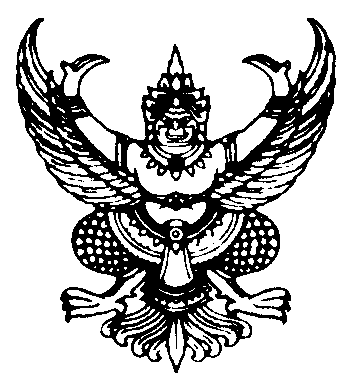 ที่ มท 0816.3/ว	กรมส่งเสริมการปกครองท้องถิ่น	ถนนนครราชสีมา กทม. 10300						        สิงหาคม  2563เรื่อง  การทดลองเปิดเรียนแบบ ON-site ในสถานการณ์การแพร่ระบาดของโรคติดเชื้อไวรัสโคโรนา 2019
       (COVID - 19) เรียน  ผู้ว่าราชการจังหวัด ทุกจังหวัด	ตามที่รัฐบาลได้ประกาศสถานการณ์ฉุกเฉินจากการแพร่ระบาดของโรคติดเชื้อไวรัสโคโรนา 2019
(COVID - 19) ทำให้สถานศึกษาต้องเปิดเรียนในวันที่ 1 กรกฎาคม 2563 ในหลายรูปแบบตามที่ได้รับ
การอนุมัติจากศูนย์ปฏิบัติการควบคุมโรคจังหวัด (ศปก.จ.) โดยสถานศึกษาได้ดำเนินการตามมาตรการ
การเฝ้าระวังของกระทรวงสาธารณสุข และศูนย์บริหารสถานการณ์โควิด - 19 (ศบค.) และเมื่อวันที่ 7 สิงหาคม 2563 นายณัฏฐพล ทีปสุวรรณ รัฐมนตรีว่าการกระทรวงศึกษาธิการ ได้แถลงภายหลังการประชุมคณะกรรมการเฉพาะกิจ ณ ทำเนียบรัฐบาล ในการพิจารณาการผ่อนคลายการบังคับใช้มาตรการการเฝ้าระวังของโรคดังกล่าว โดยทดลองเปิดเรียนแบบ ON-site ของสถานศึกษาเต็มรูปแบบ แต่นักเรียนจะต้องจดบันทึกการเดินทางไปสถานที่ต่าง ๆ หลังเลิกเรียน เพื่อเป็นมาตรการในการติดตามนักเรียนหากมีการแพร่ระบาด
ของโรคดังกล่าวในสถานศึกษา และสถานศึกษาจะต้องปรับการจัดการเรียนการสอนโดยเน้นการจัดกิจกรรม
นอกห้องเรียน เพื่อใช้ห้องเรียนให้น้อยที่สุด ซึ่งการทดลองครั้งนี้ได้รับอนุมัติจากนายกรัฐมนตรีและสามารถทดลองเปิดเรียนแบบ ON-site เต็มรูปแบบทั่วประเทศได้ ตั้งแต่วันพฤหัสบดีที่ 13 สิงหาคม 2563 เป็นต้นไป นั้น	กรมส่งเสริมการปกครองท้องถิ่น จึงขอความร่วมมือจังหวัดแจ้งองค์กรปกครองส่วนท้องถิ่น
ให้สถานศึกษาในสังกัดทุกแห่งและทุกประเภท ที่จัดการเรียนการสอนในสถานการณ์การแพร่ระบาดของโรคติดเชื้อไวรัสโคโรนา 2019 (COVID - 19) เต็มรูปแบบทุกรูปแบบ ให้ทดลองเปิดเรียนแบบ ON-site ทุกแห่ง โดยให้ปฏิบัติตามมาตรการที่กำหนดข้างต้นอย่างเคร่งครัด และดำเนินการตามมาตรการของกระทรวงสาธารณสุขทั้ง 5 ข้อ ส่วนมาตรการการเว้นระยะห่างทางสังคม (Social Distancing) ให้สถานศึกษาสามารถจัดกิจกรรมการเรียนการสอนในห้องเรียนได้ หากสถานศึกษามีความจำเป็นต้องจัดกิจกรรมที่ทำให้เกิดการรวมตัวกันเป็นจำนวนมาก 
เช่น การประชุม หรือการจัดกิจกรรมรื่นเริงหรือการละเล่นที่มีคนจำนวนมากในสถานศึกษาควรงดเว้น หรือหากมีความจำเป็นต้องจัด ให้สถานศึกษาประสานหน่วยงานสาธารณสุขในพื้นที่ หรือหน่วยงานที่รับผิดชอบการเฝ้าระวัง
ในพื้นที่ให้ความเห็นชอบ และรายงานผู้ว่าราชการจังหวัดทราบ 	จึงเรียนมาเพื่อโปรดพิจารณา				ขอแสดงความนับถือ				 (นายประยูร  รัตนเสนีย์)		                                อธิบดีกรมส่งเสริมการปกครองท้องถิ่นกองส่งเสริมและพัฒนาการจัดการศึกษาท้องถิ่นกลุ่มงานส่งเสริมการจัดการศึกษาท้องถิ่น โทร. ๐-๒๒๔๑-๙000 ต่อ 5312 โทรสาร 0-2240-9021-3 ต่อ 218